О вводе в эксплуатацию муниципальной системы оповещения населения Завитинского муниципального округаВ соответствии с Федеральными законами от 21.12.1994 № 68-ФЗ «О защите населения и территорий от чрезвычайных ситуаций природного и техногенного характера», от 12.02.1998 № 28-ФЗ «О гражданской обороне», от 06.10.2003 № 131-ФЗ «Об общих принципах организации местного самоуправления в Российской Федерации», от 07.07.2003 № 126-ФЗ «О связи», постановлением Правительства Российской Федерации от 30.12.2003 № 794 «О единой государственной системе предупреждения и ликвидации чрезвычайных ситуаций», распоряжением Правительства Российской Федерации от 25.10.2003 № 1544-р «О мерах по обеспечению своевременного оповещения населения об угрозе возникновения или о возникновении чрезвычайных ситуаций в мирное и в военное время», приказом Министерства Российской Федерации по делам гражданской обороны, чрезвычайным ситуациям и ликвидации последствий стихийных бедствий, Министерства цифрового развития, связи и массовых коммуникаций Российской Федерации от 31.07.2020 № 578/365 «Об утверждении Положения о системах оповещения населения», приказом Министерства Российской Федерации по делам гражданской обороны, чрезвычайным ситуациям и ликвидации последствий стихийных бедствий, Министерства цифрового развития, связи и массовых коммуникаций Российской Федерации от 31.07.2020 № 579/366 «Об утверждении Положения по организации эксплуатационно-технического обслуживания систем оповещения населения», распоряжением Правительства Амурской области от 20.01.2022 № 25-р «О приемке региональной автоматизированной системы централизованного оповещения населения Амурской области в эксплуатацию»,  в целях организации своевременного оповещения и информирования населения Завитинского муниципального округа об угрозах возникновения или возникновении чрезвычайных ситуаций природного и техногенного характера, 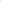 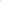 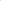 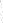 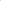 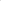 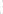 п о с т а н о в л я ю:1. Ввести в эксплуатацию муниципальную систему оповещения населения в составе:-сектора региональной системы оповещения на базе аппаратуры комплекса ПАК «ГАУСС-М»;-сектора местной системы оповещения на базе средств оповещения, указанных в приложении к настоящему постановлению.2. Ответственными за организацию эксплуатации муниципальной системы оповещения определить старшего диспетчера ЕДДС Завитинского муниципального округа Дубинецкого С.М. и оперативных дежурных из состава дежурной смены ЕДДС Завитинского муниципального округа (далее - ЕДДС округа). При эксплуатации муниципальной системы оповещения руководствоваться приказом Министерства Российской Федерации по делам гражданской обороны, чрезвычайным ситуациям и ликвидации последствий стихийных бедствий, Министерства цифрового развития, связи и массовых коммуникаций Российской Федерации от 31.07.2020 № 578/365 «Об утверждении Положения о системах оповещения населения», приказом Министерства Российской Федерации по делам гражданской обороны, чрезвычайным ситуациям и ликвидации последствий стихийных бедствий, Министерства цифрового развития, связи и массовых коммуникаций Российской Федерации от 31.07.2020 № 579/366 «Об утверждении Положения по организации эксплуатационно-технического обслуживания систем оповещения населения».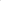 3. Эксплуатационно-техническое обслуживание аппаратуры комплексов, входящих в состав муниципальной системы оповещения, осуществлять за счет организаций, на балансе которых данная аппаратура числится или находится в безвозмездном пользовании на основании соответствующих договоров.4. Контроль за эксплуатационно-техническим обслуживанием муниципальной системы оповещения возложить на начальника отдела дорожного хозяйства и жизнеобеспечения администрации Завитинского муниципального округа Слободчукова К.А. 5. Начальнику отдела дорожного хозяйства и жизнеобеспечения администрации Завитинского муниципального округа Слободчукову К.А. организовать: 5.1 Уточнение паспорта муниципальной системы оповещения населения  Завитинского муниципального округа по мере изменения данных и параметров системы оповещения населения, по результатам комплексных проверок системы оповещения населения, но не реже чем один раз в год;5.2  Подготовку документов по техническому обслуживанию, ремонту и учету муниципальной системы оповещения;5.3  Обучение оперативных дежурных ЕДДС округа порядку работы на комплексах аппаратуры, входящих в состав муниципальной системы оповещения, по выполнению передачи сигналов оповещения и речевой информации в мирное и военное время.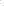 6. Рекомендовать руководителям организаций (учреждений), собственникам (арендаторам) зданий и территорий, на которых установлены технические средства муниципальной системы оповещения (далее технические средства):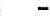 6.1 Обеспечить сохранность технических средств муниципальной системы оповещения;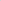 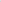 6.2 Информировать дежурную смену ЕДДС округа об обнаружении неисправностей и отключении технических средств.7. Настоящее постановление подлежит официальному опубликованию.	8. Контроль за исполнением настоящего постановления возложить на заместителя главы администрации Завитинского муниципального округа по муниципальному хозяйству П.В. Ломако.Глава Завитинского муниципального округа                                                                         С.С. ЛиневичПриложение к постановлению главы Завитинского муниципального округаот 29.07.2022 № 655     Сведения сектора местной системы оповещения 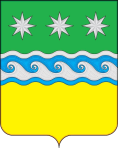 АДМИНИСТРАЦИЯ ЗАВИТИНСКОГО МУНИЦИПАЛЬНОГО ОКРУГА ГЛАВА ЗАВИТИНСКОГО МУНИЦИПАЛЬНОГО ОКРУГАП О С Т А Н О В Л Е Н И Еот 29.07.2022								                                         № 655г. Завитинск№Населенный пунктНаименование средства оповещенияКоли-чество(шт)Техническое состояние1г. ЗавитинскРАСЦО,спец. авто3исправное2с. Червоная Армиярында1исправное3с. Новоалексеевкарында1исправное4с. БолдыревкаРучная сирена, рында1/1исправное5с. Аврамовкарында1исправное6с. Верхнеильиновкарында1исправное7с. Преображеновкарында1исправное8с. Валуеворында1исправное9ст. Деярында1исправное10с. КуприяновкаРучная сирена1исправное11с. Федоровкарында1исправное12с. Подоловкарында1исправное13с. АнтоновкаРучная сирена,рында1/1исправное14с. Ленинорында1исправное15с. Иннокентьевкарында1исправное16с. Демьяновкарында1исправное17с. Ивановкарында1исправное18с. УспеновкаРучная сирена,рында1/1исправное19с. КамышенкаРучная сирена,рында1/1исправное20с. АлбазинкаРучная сирена,рында1/1исправное21с. Платоворында1исправное22с. Белый Яррында1исправное